VHMC Directors MeetingMeeting DetailsMinutes of Meeting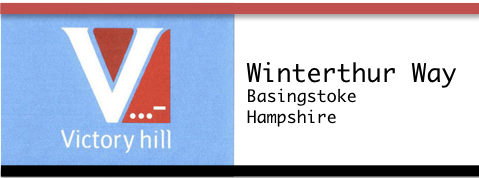 Residential Management Company limited by guarantee with no sharesCo no.:  04659245 Registered in England and Wales Registered office:  
c/o Chaneys Chartered Surveyors
Chiltern CourtSt Peters AvenueCavershamReadingRG4 7DHDate27th July 2015Time19:00VenueScott House, BasingstokePresentIn attendanceAbsent / ApologiesMartin Edge Wayne BuckleyMatt GarveyAndrew Copley (Chaneys) Sarah Morrisen (Chaneys)Ed Layton (TVS)Dave GriffithsJaz ParmarSimon HirstItemDescriptionAction119:00Approval of Board MinutesThe board agreed the unfinalised minutes of the  previous meeting held on 18th May 2015Matters arising:NoneWB to provide copies of previous minutes219:30Exterior Cleaning ProgrammeBoard introduced to Ed Layton of Thames Valley Surveying who Chaneys are proposing to oversee the exterior cleaning programme at Victory HillEd gave an overview of his experience and the DOFF system of cleaning being his preferred method of cleaning, which uses steam and is gentler of the render of the building.AC advised that Ed Layton’s project management fee would be 8% and Chaneys will charge 2% for overseeing S20. The Board agreed to proceed with TVS subject to a contrasting quote to meet with due diligence.320:00Chaneys Action LogFinance ReportAC noted that he is still awaiting update from SimonChaney’s software providers have arranged a quarterly finance report as requested by the boardAgreed that AC and SH need to discuss how accounts can be properly collated.ME raised concerns over manual transfer of information and that the financial reporting process may already be too complicated and is at risk of falling down.AC assured the board that the system will work once agreed.Service Charge BudgetSpend to date discussedAC advised that the larger blocks are on budget but the smaller blocks are over budgetMG highlighted that the electricity bills for the blocks appear highAC advised that unpaid bills from the last period have been paid out of this period.It was suggested that the budget for reserve funds should be separate for special projectsIt was also suggested that there should be 2 budgets for legal fees – recoverable/non recoverableAC/SH to liase re finance reportingAC to actionAC to action420:20Operational UpdateArrears RecoveryReport presented to board, agreed that arrears are fallingBuildings InsuranceWB asked that a future discussion is scheduled regarding the buildings insurance in particular if leaseholders would prefer to agree an increase in premium to allow for a lower excess per claim.LeaksLeaks between individual properties discussed. Agreed that there must be clear boundaries regarding our involvement as currently we are being asked to get involved in matters outside of our jurisdiction.Agreed that more time for discussion needs to be devoted in a future board meeting, however a help/fact sheet for Leaseholders and Letting Agents may be a good way forward.Cleaning contractAC outlined his findings re the current cleaning contract and the cost comparisons to bringing the cleaning ‘in house’.  AC summarised that it would be more cost effective to hire an in house team, which would provide more hours cleaning service at a cost saving.AC suggested passing the responsibility for litter picking to Jeff Ross saving nearly £900 per month which was agreed.Kone lift phone upgradeAgreed not a necessity at present as current system is functioning relatively wellOn Site CaretakerAC advised that a tablet had been purchased and using a software package called Prontoforms, all block inspections would be carried out electronically ensuring everything is captured and carried out.It was agreed that a job description for the role of Caretaker  would be devisedLobby RefurbishmentF block lobby refurbishment complete. Board approved rollout to all other lobbies.  Agreed that existing pictures will be replaced with more modern ones.Line marking of car parking spacesQuote received from Parking and Property Management for £1995.00 + vat approved by the board.  OK given to put the bay numbers on the floor rather than a sign on the kerb.Bins in outside communal areasAgreed by boardPurchasing of 2 dehumidifiersAgreed but put on hold until next accounting periodSE Water approved water metersAC updated re our preliminary investigations into the installion of SE Water approved water meters.  SM said that the changeover was possible and the process would be dealt with by SE Water, however an approx cost of £257 per flat would be payable.Agreed that SM would meet SE Water engineer on site to get a clearer understanding of requirements and obtain a site report that the board can see.  ME propsed that the idea is put to vote at the next AGM.Summer B-B-QSM reported that the response to the yes/no ticksheets in the lobbies gave a majority yes to a summer B-B-Q.  Schedule for discussion future board meetingAC/SM to look into content of fact sheetAC/SM to present finalised report for agreementAC/SM to implementAC/SM to arrangeAC/SMSMSMSM to draw up a proposal for approval by board5 20:30TeamworkAC introduced the Board to cloud based software ‘Teamwork’ and its capabilities.  Useful features such as the ability to allocate tasks to specific board members and using as a hub for conversation was also discussed.WB said that it was important that tasks always had an owner/priority and due date and were closed as soon as appropriate.AC to check620:40A.O.BME advised that the Newbury bank account had now been closed.  The closing balance of £2671.27 was given to AC to bank.